ОБЩИЕ СВЕДЕНИЯУчебная дисциплина «Организационная культура»   изучается в третьем семестре.Курсовая работа/Курсовой проект –не предусмотрен(а)Форма промежуточной аттестации Место учебно й дисциплины/учебного модуля в структуре ОПОПУчебная дисциплина  «Организационная культура»   относится к части, формируемой участниками образовательных отношений.Основой для освоения дисциплины/модуля являются результаты обучения по предшествующим дисциплинам и практикам:Б1.В.13 Имиджеология, теория и технология образа;Результаты обучения по учебной дисциплине/учебному модулю, используются при изучении следующих дисциплин и прохождения практик:Б1.О.21. Менеджмент в рекламе и связях с общественностью;Б1.В.5 Основы управления проектами в рекламе и связях с общественностью2.  ЦЕЛИ И ПЛАНИРУЕМЫЕ РЕЗУЛЬТАТЫ ОБУЧЕНИЯ ПО ДИСЦИПЛИНЕ (МОДУЛЮ)Целями изучения дисциплины  «Организационная культура»   являются:– освоение студентами теоретических знаний и практических навыков ведения  деловых коммуникаций, включая личную коммуникативную культуру и умения общаться с деловым партнером для достижения продуктивной деятельности, умение вести переговоры с зарубежными партнерами. – формирование навыков деловой риторики в переговорах, дискуссии, полемики самопрезентации, навыков личных продаж.формирование у обучающихся компетенции(-й), установленной(-ых) образовательной программой в соответствии с ФГОС ВО по данной дисциплине/модулю; Результатом обучения по учебной дисциплине/учебному модулю является овладение обучающимися знаниями, умениями, навыками и опытом деятельности, характеризующими процесс формирования компетенции(й) и обеспечивающими достижение планируемых результатов освоения учебной дисциплины/учебного модуля.2.1. Формируемые компетенции, индикаторы достижения компетенций, соотнесённые с планируемыми результатами обучения по дисциплине «Организационная культура»3.   СТРУКТУРА И СОДЕРЖАНИЕ УЧЕБНОЙ ДИСЦИПЛИНЫ/МОДУЛЯОбщая трудоёмкость учебной дисциплины по учебному плану составляет:3.1. Структура учебной дисциплины/модуля для обучающихся по видам занятий (очная форма обучения)3.2. Структура учебной дисциплины/модуля для обучающихся по разделам и темам дисциплины: (очная форма обучения)3.3. Краткое содержание учебной дисциплины3.4. Организация самостоятельной работы обучающихсяСамостоятельная работа студента – обязательная часть образовательного процесса, направленная на развитие готовности к профессиональному и личностному самообразованию, на проектирование дальнейшего образовательного маршрута и профессиональной карьеры.Самостоятельная работа обучающихся по дисциплине организована как совокупность аудиторных и внеаудиторных занятий и работ, обеспечивающих успешное освоение дисциплины. Аудиторная самостоятельная работа обучающихся по дисциплине выполняется на учебных занятиях под руководством преподавателя и по его заданию. Аудиторная самостоятельная работа обучающихся входит в общий объем времени, отведенного учебным планом на аудиторную работу, и регламентируется расписанием учебных занятий. Внеаудиторная самостоятельная работа обучающихся – планируемая учебная, научно-исследовательская, практическая работа обучающихся, выполняемая во внеаудиторное время по заданию и при методическом руководстве преподавателя, но без его непосредственного участия, расписанием учебных занятий не регламентируется.Внеаудиторная самостоятельная работа обучающихся включает в себя:подготовку к лекциям, практическим занятиям, зачетам;анализ теоретических источников (изучение учебников и учебных пособий);выполнение домашних заданий (рефератов);подготовка рефератов;подготовка к промежуточной аттестации в течение семестра;Перечень разделов/тем/, полностью или частично отнесенных на самостоятельное изучение с последующим контролемОчная форма обучения3.5. Применение электронного обучения, дистанционных образовательных технологийПри реализации программы учебной дисциплины электронное обучение и дистанционные образовательные технологии применяются.Реализация программы учебной дисциплины с применением электронного обучения и дистанционных образовательных технологий регламентируется действующими локальными актами университета.В электронную образовательную среду перенесены отдельные виды учебной деятельности:4. РЕЗУЛЬТАТЫ ОБУЧЕНИЯ ПО ДИСЦИПЛИНЕ,  КРИТЕРИИ ОЦЕНКИ УРОВНЯ СФОРМИРОВАННОСТИ КОМПЕТЕНЦИЙ, СИСТЕМА И ШКАЛА ОЦЕНИВАНИЯ4.1.Соотнесение планируемых результатов обучения с уровнями сформированности компетенции(й).5.  ОЦЕНОЧНЫЕ СРЕДСТВА ДЛЯ ТЕКУЩЕГО КОНТРОЛЯ УСПЕВАЕМОСТИ И ПРОМЕЖУТОЧНОЙ АТТЕСТАЦИИ, ВКЛЮЧАЯ САМОСТОЯТЕЛЬНУЮ РАБОТУ ОБУЧАЮЩИХСЯПри проведении контроля самостоятельной работы обучающихся, текущего контроля и промежуточной аттестации по учебной дисциплине «Организационная культура» проверяется уровень сформированности у обучающихся компетенций и запланированных результатов обучения по дисциплине (модулю), указанных в разделе 2 настоящей программы.5.1. Формы текущего контроля успеваемости, примеры типовых заданий:5.2.Критерии, шкалы оценивания текущего контроля успеваемости:5.3. Промежуточная аттестация:5.4. Критерии, шкалы оценивания промежуточной аттестации учебной дисциплины/модуля:5.5. Система оценивания результатов текущего контроля и промежуточной аттестации.Оценка по дисциплине выставляется обучающемуся с учётом результатов текущей и промежуточной аттестации.Полученный совокупный результат конвертируется в пятибалльную систему оценок в соответствии с таблицей:6. ОБРАЗОВАТЕЛЬНЫЕ ТЕХНОЛОГИИРеализация программы предусматривает использование в процессе обучения следующих образовательных технологий:проблемная лекция;групповых дискуссий;ролевых игр;тренингов;просмотр учебных фильмов с их последующим анализом;обучение в сотрудничестве (командная, групповая работа);технологии с использованием игровых методов: ролевых, деловых, и других видов обучающих игр;7. ПРАКТИЧЕСКАЯ ПОДГОТОВКАПрактическая подготовка в рамках учебной дисциплины  реализуется при проведении практических, предусматривающих участие обучающихся в выполнении отдельных элементов работ, связанных с будущей профессиональной деятельностью. 8. ОРГАНИЗАЦИЯ ОБРАЗОВАТЕЛЬНОГО ПРОЦЕССА ДЛЯ ЛИЦ С ОГРАНИЧЕННЫМИ ВОЗМОЖНОСТЯМИ ЗДОРОВЬЯПри обучении лиц с ограниченными возможностями здоровья и инвалидов используются подходы, способствующие созданию безбарьерной образовательной среды: технологии дифференциации и индивидуального обучения, применение соответствующих методик по работе с инвалидами, использование средств дистанционного общения, проведение дополнительных индивидуальных консультаций по изучаемым теоретическим вопросам и практическим занятиям, оказание помощи при подготовке к промежуточной аттестации.При необходимости рабочая программа дисциплины может быть адаптирована для обеспечения образовательного процесса лицам с ограниченными возможностями здоровья, в том числе для дистанционного обучения.Учебные и контрольно-измерительные материалы представляются в формах, доступных для изучения студентами с особыми образовательными потребностями с учетом нозологических групп инвалидов:Для подготовки к ответу на практическом занятии, студентам с ограниченными возможностями здоровья среднее время увеличивается по сравнению со средним временем подготовки обычного студента.Для студентов с инвалидностью или с ограниченными возможностями здоровья форма проведения текущей и промежуточной аттестации устанавливается с учетом индивидуальных психофизических особенностей (устно, письменно на бумаге, письменно на компьютере, в форме тестирования и т.п.). Промежуточная аттестация по дисциплине может проводиться в несколько этапов в форме рубежного контроля по завершению изучения отдельных тем дисциплины. При необходимости студенту предоставляется дополнительное время для подготовки ответа на зачете или экзамене.Для осуществления процедур текущего контроля успеваемости и промежуточной аттестации обучающихся создаются, при необходимости, фонды оценочных средств, адаптированные для лиц с ограниченными возможностями здоровья и позволяющие оценить достижение ими запланированных в основной образовательной программе результатов обучения и уровень сформированности всех компетенций, заявленных в образовательной программе.9. МАТЕРИАЛЬНО-ТЕХНИЧЕСКОЕ ОБЕСПЕЧЕНИЕ ДИСЦИПЛИНЫХарактеристика материально-технического обеспечения дисциплины (модуля) составляется в соответствии с требованиями ФГОС ВОМатериально-техническое обеспечение дисциплины при обучении с использованием традиционных технологий обучения.Материально-техническое обеспечение учебной дисциплины при обучении с использованием электронного обучения и дистанционных образовательных технологий.Технологическое обеспечение реализации дисциплины осуществляется с использованием элементов электронной информационно-образовательной среды университета.10. УЧЕБНО-МЕТОДИЧЕСКОЕ И ИНФОРМАЦИОННОЕ ОБЕСПЕЧЕНИЕ УЧЕБНОЙ ДИСЦИПЛИНЫ/УЧЕБНОГО МОДУЛЯ11.  ИНФОРМАЦИОННОЕ ОБЕСПЕЧЕНИЕ УЧЕБНОГО ПРОЦЕССА11.1.  Ресурсы электронной библиотеки, информационно-справочные системы и профессиональные базы данных:.11.2. Перечень программного обеспеченияЛИСТ УЧЕТА ОБНОВЛЕНИЙ РАБОЧЕЙ ПРОГРАММЫ УЧЕБНОЙ ДИСЦИПЛИНЫ/МОДУЛЯВ рабочую программу учебной дисциплины внесены изменения/обновления и утверждены на заседании кафедры:Министерство науки и высшего образования Российской ФедерацииМинистерство науки и высшего образования Российской ФедерацииФедеральное государственное бюджетное образовательное учреждениеФедеральное государственное бюджетное образовательное учреждениевысшего образованиявысшего образования«Российский государственный университет им. А.Н. Косыгина«Российский государственный университет им. А.Н. Косыгина(Технологии. Дизайн. Искусство)»(Технологии. Дизайн. Искусство)»Институт СОЦИАЛЬНОЙ ИНЖЕНЕРИИКафедра СОЦИОЛОГИИ И РЕКЛАМНЫХ КОММУНИКАЦИЙРАБОЧАЯ ПРОГРАММАУЧЕБНОЙ ДИСЦИПЛИНЫРАБОЧАЯ ПРОГРАММАУЧЕБНОЙ ДИСЦИПЛИНЫРАБОЧАЯ ПРОГРАММАУЧЕБНОЙ ДИСЦИПЛИНЫ«ОРГАНИЗАЦИОННАЯ КУЛЬТУРА»«ОРГАНИЗАЦИОННАЯ КУЛЬТУРА»«ОРГАНИЗАЦИОННАЯ КУЛЬТУРА»Уровень образования бакалавриатбакалавриатНаправление подготовки/Специальность42.03.01«Реклама и связи с общественностью»Направленность (профиль)/СпециализацияСрок освоения образовательной программы по очной форме обучения4 года4 годаФорма(-ы) обученияочнаяочнаяРабочая программа учебной дисциплины  «Организационная культура» основной профессиональной образовательной программы высшего образования, рассмотрена и одобрена на заседании кафедры, протокол № 1 от 26.08.2021 г.Разработчик(и) рабочей программы учебной дисциплины/учебного модуля:Доцент   О.А. Колосова     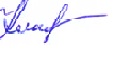 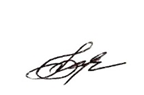 Заведующий кафедрой: Е.Г. КарповаТрений семестр- зачеточная форма обученияКод и наименование компетенцииКод и наименование индикаторадостижения компетенцииПланируемые результаты обучения по дисциплине/модулю УК-4. Способен осуществлять деловую коммуникацию в устной и письменной формах на государственном языке Российской Федерации и иностранном(ых) языке(ах)ИД-УК-4.3	Применение  на практике деловой коммуникации в устной и письменной формах, методов и навыков делового общения на русском и иностранном языках;Владеет базовыми знаниями в области теории коммуникаций; Понимает структуру, формы, виды и особенности межкультурной  коммуникации в организационной культуре компании;Поддерживает деловые контакты в группе,  обеспечивающие успешную работу в коллективе с применением технологий межкультурной  коммуникации в деловом взаимодействии;ПК-4.	Способен участвовать в реализации коммуникационных кампаний, проектов и социальных мероприятияхИД-ПК-4.1	Осуществление квартального,  годового  и стратегического  планирования мероприятий в рамках реализации социокультурных проектов.Использует методы квартального,  годового  и стратегического  планирования мероприятий в рамках реализации социокультурных проектов: виды планов. Принципы планирования. Классификация плановых показателей предприятий культуры. Методы и этапы планирования на предприятиях культуры. Программы культурного развития и социокультурные проекты. Их роль, виды и основные характеристикиПК-4.	Способен участвовать в реализации коммуникационных кампаний, проектов и социальных мероприятияхИД-ПК-4.2	Применение стандартных алгоритмов разработки кампаний и рекламных проектов в системе социокультурных отношений.Умеет применять стандартные алгоритмы  разработки кампаний и рекламных проектов в системе социокультурных отношений:  инициация проекта;  планирование проекта; проведение SWOT-анализа; определение необходимости проекта; определение основных принципов реализации проекта относительно поставленной цели; описание сути социальной технологии, предлагаемой для достижения поставленной цели проекта (цель, задачи, решаемые в ходе отработки технологии, «шаги» или этапы технологии, формы и методы ее реализации, определение параметров результативности технологии); определение жизненного цикла проекта и этапов его реализации.ПК-4.	Способен участвовать в реализации коммуникационных кампаний, проектов и социальных мероприятияхИД-ПК-4.3	Организация внутреннего и внешнего интерактива для формирования корпоративных ценностей,  традиций и культуры.Способен организовывать внутреннюю коммуникацию (устную или письменную)  и мероприятия	по формированию корпоративной идентичности и корпоративной культуры, ценностей и традицийВладеет навыками разработки  и внедрение корпоративных стандартов (корпоративный кодекс, выступления руководства, совещания, собрания) для формирования корпоративных ценностей,  традиций и культуры.по очной форме обучения – 3з.е.108час. Структура и объем дисциплины Структура и объем дисциплины Структура и объем дисциплины Структура и объем дисциплины Структура и объем дисциплины Структура и объем дисциплины Структура и объем дисциплины Структура и объем дисциплины Структура и объем дисциплины Структура и объем дисциплиныОбъем дисциплины по семестрамформа промежуточной аттестациивсего, часКонтактная аудиторная работа, часКонтактная аудиторная работа, часКонтактная аудиторная работа, часКонтактная аудиторная работа, часСамостоятельная работа обучающегося, часСамостоятельная работа обучающегося, часСамостоятельная работа обучающегося, часОбъем дисциплины по семестрамформа промежуточной аттестациивсего, часлекции, часпрактические занятия, часлабораторные занятия, часпрактическая подготовка, часкурсовая работа/курсовой проектсамостоятельная работа обучающегося, часпромежуточная аттестация, час3 семестрзачет1081734---57-Всего:1081734---57-Планируемые (контролируемые) результаты освоения: код(ы) формируемой(ых) компетенции(й) и индикаторов достижения компетенцийНаименование разделов, тем;форма(ы) промежуточной аттестацииВиды учебной работыВиды учебной работыВиды учебной работыВиды учебной работыСамостоятельная работа, часВиды и формы контрольных мероприятий, обеспечивающие по совокупности текущий контроль успеваемости;формы промежуточного контроля успеваемостиПланируемые (контролируемые) результаты освоения: код(ы) формируемой(ых) компетенции(й) и индикаторов достижения компетенцийНаименование разделов, тем;форма(ы) промежуточной аттестацииКонтактная работаКонтактная работаКонтактная работаКонтактная работаСамостоятельная работа, часВиды и формы контрольных мероприятий, обеспечивающие по совокупности текущий контроль успеваемости;формы промежуточного контроля успеваемостиПланируемые (контролируемые) результаты освоения: код(ы) формируемой(ых) компетенции(й) и индикаторов достижения компетенцийНаименование разделов, тем;форма(ы) промежуточной аттестацииЛекции, часПрактические занятия, часЛабораторные работы/ индивидуальные занятия, часПрактическая подготовка, часСамостоятельная работа, часВиды и формы контрольных мероприятий, обеспечивающие по совокупности текущий контроль успеваемости;формы промежуточного контроля успеваемостиПервый семестрПервый семестрПервый семестрПервый семестрПервый семестрПервый семестрПервый семестрУК-4. ИД-УК-4.3Тема 1.1  Введение в основы теории  коммуникации и организационной культуры15Формы текущего контроля:Устный опрос, тест;Дискуссия;Деловая играУК-4. ИД-УК-4.3Тема 1.2 Структура, формы, виды и особенности межличностной и групповой коммуникации в деловом взаимодействии16Формы текущего контроля:Устный опрос, тест;Дискуссия;Деловая играУК-4. ИД-УК-4.3Тема 1.3. Стратегии устных деловых коммуникаций. Особенности публичного выступления44Формы текущего контроля:Устный опрос, тест;Дискуссия;Деловая играУК-4. ИД-УК-4.3Тема 1.4.Спор, дискуссия, полемика.  Стратегии преодоления межкультурных  коммуникативных барьеров.25Формы текущего контроля:Устный опрос, тест;Дискуссия;Деловая играУК-4. ИД-УК-4.3Тема 1.5.Коммуникативные технологии делового общения и взаимодействия.25Формы текущего контроля:Устный опрос, тест;Дискуссия;Деловая играУК-4. ИД-УК-4.3Практическое занятие № 1.1 Структура коммуникативногопроцесса.  Классические модели коммуникации. Модели организационной культуры в организации2Формы текущего контроля:Устный опрос, тест;Дискуссия;Деловая играУК-4. ИД-УК-4.3Практическое занятие № 1.2 Обратная реакция аудитории. Технологии публичного выступления.45Формы текущего контроля:Устный опрос, тест;Дискуссия;Деловая играУК-4. ИД-УК-4.3Практическое занятие № 1.3  Причины возникновения коммуникативных барьеров и способы их преодоления.10Формы текущего контроля:Устный опрос, тест;Дискуссия;Деловая играУК-4. ИД-УК-4.3Практическое занятие № 1.4 . Коммуникативные помехи и барьеры в деловом общении.2Формы текущего контроля:Устный опрос, тест;Дискуссия;Деловая играУК-4. ИД-УК-4.3Практическое занятие № 1.5 Деловое общение  (виды, цели, методы проведения)2Формы текущего контроля:Устный опрос, тест;Дискуссия;Деловая играПК-4.ИД-ПК-4.1Тема 1.6 Методы квартального,  годового  и стратегического  планирования мероприятий в рамках реализации социокультурных проектов: виды планов; принципы планирования; классификация плановых показателей предприятий культуры;. 13Формы текущего контроля: Домашнее заданиеУстный опросДискуссииПК-4.ИД-ПК-4.1Практическое занятие № 1.6.  Методы и этапы планирования на предприятиях культуры. Программы культурного развития и социокультурные проекты. Их роль, виды и основные характеристики43Формы текущего контроля: Домашнее заданиеУстный опросДискуссииПК-4.ИД-ПК-4.2Тема 1.7  Применение  стандартных алгоритмов  разработки кампаний и рекламных проектов в системе социокультурных отношений:  инициация проекта;  планирование проекта; проведение SWOT-анализа; определение необходимости проекта; определение основных принципов реализации проекта относительно поставленной цели; 43Формы текущего контроля: Домашнее заданиеУстный опросДискуссииПК-4.ИД-ПК-4.2Практическое занятие № 1.7  Описание сути социальной технологии, предлагаемой для достижения поставленной цели проекта (цель, задачи, решаемые в ходе отработки технологии, «шаги» или этапы технологии, формы и методы ее реализации, определение параметров результативности технологии); определение жизненного цикла проекта и этапов его реализации46Формы текущего контроля: Домашнее заданиеУстный опросДискуссииПК-4.ИД-ПК-4.3Тема 1.8   Организация внутренней  коммуникации (устной или письменной)  и мероприятий по формированию корпоративной идентичности и корпоративной культуры, ценностей и традиций26Формы текущего контроля: ДискуссияДеловая играПК-4.ИД-ПК-4.3Практическое занятие № 1.8  Разработка   и внедрение корпоративных стандартов (корпоративный кодекс, выступления руководства, совещания, собрания) для формирования корпоративных ценностей,  традиций и культуры.66Формы текущего контроля: ДискуссияДеловая играЗачетУстный опрос по вопросам,  защита домашнего задания (реферат).ИТОГО за весь период173457№ ппНаименование раздела и темы дисциплиныСодержание раздела (темы)Тема 1.1  Введение в основы теории  коммуникации и организационной культурыКоммуникация как объект научного исследования. Проблема предмета теории коммуникации. Основные этапы развития теории коммуникации. Структуракоммуникативного знания и уровни обобщения коммуникативного знания. Специфика законов и категорий теории коммуникации. Роль коммуникации в информационном обществе.Тема 1.2 Структура, формы, виды и особенности межличностной и групповой коммуникации в деловом взаимодействииПонятие, сущность и особенности межличностной коммуникации. Коммуникативный, интерактивный и перцептивный аспект межличностной коммуникации. Групповая коммуникация. Разновидности малых групп: случайно организованная;  ассоциация, где взаимоотношения определяются личностно значимыми целями (группа друзей); корпорация;  коллектив; команда. Тема 1.3. Стратегии устных деловых коммуникаций. Особенности публичного выступленияПсихологические особенности публичного выступления. Из истории ораторского искусства. Подготовка к выступлению. Начало выступления. Как завоевать и удержать внимание аудитории. Как завершить выступление. Культура речи делового человекаТема 1.4.Спор, дискуссия, полемика.  Стратегии преодоления межкультурных  коммуникативных барьеров.Определение понятий «спор, «дискуссия», «полемика». Классификация видов спора. Культура спора: предмет спора, позиции полемистов, употребление понятий,поведение участников спора, индивидуальные особенности участников спора, национальные и культурные традиции, уважительное отношение к оппоненту, выдержка и самообладание в споре.Стратегии преодоления коммуникационных барьеровТема 1.5.Коммуникативные технологии делового общения и взаимодействия.Виды, структура, формы и функции делового общения. Этапы делового общения. Стили и виды общения. Эффекты общения. Стратегии и тактики общения. Средства общения. Коммуникативные технологии делового общения и взаимодействия: ложь в речевойкоммуникации, манипуляции в общении, критика икомплименты в деловой коммуникации. Тема 1.6Методы квартального,  годового  и стратегического  планирования мероприятий в рамках реализации социокультурных проектовВиды планов; принципы планирования; классификация плановых показателей предприятий культуры;.Тема 1.7  Применение  стандартных алгоритмов  разработки кампаний и рекламных проектов в системе социокультурных отношений Инициация проекта;  планирование проекта; проведение SWOT-анализа; определение необходимости проекта; определение основных принципов реализации проекта относительно поставленной цели;Тема 1.8   Организация внутренней  коммуникации (устной или письменной)  и мероприятий по формированию корпоративной идентичности и корпоративной культуры, ценностей и традицийРазработка   и внедрение корпоративных стандартов (корпоративный кодекс, выступления руководства, совещания, собрания) для формирования корпоративных ценностей,  традиций и культуры.№ ппНаименование раздела /темы дисциплины, выносимые на самостоятельное изучениеЗадания для самостоятельной работыВиды и формы контрольных мероприятий(учитываются при проведении текущего контроля)Трудоемкость, часТема 1.1  Введение в основы теории  коммуникации и организационной культурыАнализ теоретических источниковТестирование5Тема 1.2Структура, формы, виды и особенности межличностной и групповой коммуникации в деловом взаимодействииАнализ теоретических источниковДеловая игра6Тема 1.3Стратегии устных деловых коммуникаций. Особенности публичного выступленияАнализ теоретических источников для подготовки к дискуссииУстный опрос4Тема 1.4.Спор, дискуссия, полемика.  Стратегии преодоления межкультурных  коммуникативных барьеров.Анализ теоретических источниковУстный опрос5Тема 1.5Коммуникативные технологии делового общения и взаимодействия.Анализ теоретических источниковУстный опрос5Практическое занятие № 1.2Обратная реакция аудитории. Технологии публичного выступления.Анализ теоретических источников для подготовки к участию  в деловой игреУстный опрос5Тема 1.6Методы квартального,  годового  и стратегического  планирования мероприятий в рамках реализации социокультурных проектовАнализ теоретических источниковДискуссия3Практическое занятие № 1.6 Методы и этапы планирования на предприятиях культуры. Программы культурного развития и социокультурные проекты. Их роль, виды и основные характеристикиАнализ теоретических источниковУстный опрос3Тема 1.7  Применение  стандартных алгоритмов  разработки кампаний и рекламных проектов в системе социокультурных отношений Анализ теоретических источников для подготовки к дискуссииДискуссия3Практическое занятие № 1.7  Описание сути социальной технологии, предлагаемой для достижения поставленной цели проекта (цель, задачи, решаемые в ходе отработки технологии, «шаги» или этапы технологии, формы и методы ее реализации, определение параметров результативности технологии); определение жизненного цикла проекта и этапов его реализацииАнализ теоретических источников для подготовки к участию  в деловой игреУстный опрос6Тема 1.8   Организация внутренней  коммуникации (устной или письменной)  и мероприятий по формированию корпоративной идентичности и корпоративной культуры, ценностей и традицийАнализ теоретических источников для подготовки к дискуссииДеловая игра6Практическое занятие № 1.8  Разработка   и внедрение корпоративных стандартов (корпоративный кодекс, выступления руководства, совещания, собрания) для формирования корпоративных ценностей,  традиций и культуры.Анализ теоретических источников для подготовки к участию  в деловой игреУстный опрос6использованиеЭО и ДОТиспользование ЭО и ДОТобъем, часвключение в учебный процесссмешанное обучениелекциив соответствии с расписанием учебных занятий смешанное обучениепрактические занятияв соответствии с расписанием учебных занятий Уровни сформированности компетенции(-й)Итоговое количество балловв 100-балльной системепо результатам текущей и промежуточной аттестацииОценка в пятибалльной системепо результатам текущей и промежуточной аттестацииПоказатели уровня сформированности Показатели уровня сформированности Показатели уровня сформированности Показатели уровня сформированности Уровни сформированности компетенции(-й)Итоговое количество балловв 100-балльной системепо результатам текущей и промежуточной аттестацииОценка в пятибалльной системепо результатам текущей и промежуточной аттестацииУниверсальной компетенцииПрофессиональныхкомпетенцийПрофессиональныхкомпетенцийПрофессиональныхкомпетенцийУровни сформированности компетенции(-й)Итоговое количество балловв 100-балльной системепо результатам текущей и промежуточной аттестацииОценка в пятибалльной системепо результатам текущей и промежуточной аттестацииУК-4.ИД-УК-4.3ПК-4.ИД-ПК-4.1ПК-4.ИД-ПК-4.2ПК-4.ИД-ПК-4.3высокий85 – 100отлично/зачтеноСпособен организовывать внутреннюю коммуникацию (устную или письменную)  и мероприятия	по формированию корпоративной идентичности и корпоративной культуры. Владеет навыками разработки  программы выступления руководства, проведения совещания, собрания;Обучающийся: анализирует и систематизирует изученный материал с обоснованием актуальности его использования в своей предметной области;применяет методы конфликтологии, технологий межличностной и групповой коммуникации в деловом межкультурном взаимодействииустанавливает и поддерживает  контакты, обеспечивающие успешную работу в коллективедемонстрирует системный подход при решении проблемных ситуаций в том числе, при социальном и профессиональном взаимодействии;показывает четкие системные знания и представления по дисциплине;дает развернутые, полные и верные ответы на вопросы, в том числе, дополнительные вопросыОбучающийся:демонстрирует  владение методами квартального,  годового  и стратегического  планирования мероприятий в рамках реализации социокультурных проектов;знает  виды планов; принципы планирования; классификацию плановых показателей предприятий культуры.знает программы культурного развития и социокультурные проекты, свободно ориентируется в их роли, видах и основных характеристиках.владеет современными методами планирования на предприятиях культуры. свободно ориентируется в учебной и профессиональной литературе;демонстрирует  развернутые, исчерпывающие, профессионально грамотные ответы на вопросы, в том числе, дополнительные.Обучающийся:демонстрирует  умение применять стандартные алгоритмы  разработки кампаний и рекламных проектов в системе социокультурных отношенийзнает основные этапы:  инициация проекта;  планирование проекта; проведение SWOT-анализа; демонстрирует понимание необходимости проекта; умение определить основные принципы реализации проекта относительно поставленной цели; понимание описание сути социальной технологии, предлагаемой для достижения поставленной цели проекта (цель, задачи, решаемые в ходе отработки технологии, «шаги» или этапы технологии, формы и методы ее реализации, определение параметров результативности технологии); демонстрирует умение определить  жизненный цикл проекта и этапы его реализации.свободно ориентируется в учебной и профессиональной литературе;демонстрирует развернутые, исчерпывающие, профессионально грамотные ответы на вопросы, в том числе, дополнительные.Обучающийся:демонстрирует  способность  организовывать внутреннюю коммуникацию (устную или письменную)  способен разработать  мероприятия	по формированию корпоративной идентичности и корпоративной культуры, ценностей и традиций в организациидемонстрирует навыки  разработки  и внедрение корпоративных стандартов ;демонстрирует знание: корпоративного кодекса, специфики выступления руководства, специфики организации и проведения  совещания, собрания для формирования корпоративных ценностей,  традиций и культуры.свободно ориентируется в учебной и профессиональной литературе;демонстрирует развернутые, исчерпывающие, профессионально грамотные ответы на вопросы, в том числе, дополнительные.повышенный65 – 84хорошо/зачтено Обучающийся:достаточно подробно анализирует и систематизирует изученный материал с обоснованием актуальности его использования в своей предметной области;применяет методы конфликтологии, технологий межличностной и групповой коммуникации в деловом взаимодействииустанавливает и поддерживает контакты, обеспечивающие успешную работу в коллективевыделяет междисциплинарные связи, распознает и выделяет элементы в системе знаний, применяет их к анализу практики;правильно применяет теоретические положения при решении практических задач профессиональной направленности разного уровня сложности, владеет необходимыми для этого навыками и приёмами;ответ отражает полное знание материала, с незначительными пробелами, допускает единичные негрубые ошибки.Обучающийся:––	демонстрирует   хорошее владение методами квартального,  годового  и стратегического  планирования мероприятий в рамках реализации социокультурных проектов;–	знает основные  виды планов; принципы планирования; классификацию плановых показателей предприятий культуры.–	знает  основные программы культурного развития и социокультурные проекты.–	владеет основными методами планирования на предприятиях культуры. –	в целом  ориентируется в учебной и профессиональной литературе;–	демонстрирует  развернутые, исчерпывающие, профессионально грамотные ответы на вопросы, в том числе, дополнительные	–	способен эффективно контролировать  процесс деловой  коммуникации в режиме обратной связидостаточно подробно, грамотно и по существу излагает изученный материал, приводит и раскрывает в тезисной форме основные понятия;достаточно хорошо ориентируется в учебной и профессиональной литературе;ответы на основные и дополнительные вопросы в целом  отражают хорошее знание теоретического и практического материала, не допуская существенных неточностей.Обучающийся: демонстрирует достаточно хорошее  умение применять стандартные алгоритмы  разработки кампаний и рекламных проектов в системе социокультурных отношенийзнает основные этапы:  инициация проекта;  планирование проекта; демонстрирует понимание необходимости проекта; умение определить основные принципы реализации проекта относительно поставленной цели; демонстрирует умение определить  жизненный цикл проекта и этапы его реализации.достаточно подробно, грамотно и по существу излагает изученный материал, приводит и раскрывает в тезисной форме основные понятия;достаточно хорошо ориентируется в учебной и профессиональной литературе;ответы на основные и дополнительные вопросы в целом  отражают хорошее знание теоретического и практического материала, не допуская существенных неточностей.Обучающийся:демонстрирует в  способность  организовывать внутреннюю коммуникацию (устную или письменную)  способен разработать  основные мероприятия	по формированию корпоративной идентичности и корпоративной культуры, ценностей и традиций в организациидемонстрирует основные навыки  разработки  и внедрение корпоративных стандартов ;демонстрирует в целом хорошие знание: корпоративного кодекса, специфики выступления руководства.достаточно подробно, грамотно и по существу излагает изученный материал, приводит и раскрывает в тезисной форме основные понятия;достаточно хорошо ориентируется в учебной и профессиональной литературе;ответы на основные и дополнительные вопросы в целом  отражают хорошее знание теоретического и практического материала, не допуская существенных неточностей.базовый41 – 64удовлетворительно/зачтено Обучающийся:частично анализирует и систематизирует изученный материал с обоснованием актуальности его использования в своей предметной области;с трудом устанавливает и поддерживает контакты, обеспечивающие успешную работу в коллективевладеет минимальным количеством методов  конфликтологии, технологий межличностной и групповой коммуникации в деловом взаимодействииответ отражает в целом частично сформированные, но содержащие пробелы знания, допускаются грубые ошибки.Обучающийся: демонстрирует   базовое владение методами квартального и   годового  планирования мероприятий в рамках реализации социокультурных проектов;знает базовые  виды планов; базовую классификацию плановых показателей предприятий культуры.знает  базовые программы культурного развития и основные  социокультурные проекты.владеет базовыми методами планирования на предприятиях культуры. в целом  ориентируется в учебной и профессиональной литературе;демонстрирует  развернутые, исчерпывающие, профессионально грамотные ответы на вопросы, в том числе, дополнительные	способен эффективно контролировать  процесс деловой  коммуникации в режиме обратной связидемонстрирует фрагментарные знания основной учебной литературы по дисциплине;ответы на основные и дополнительные вопросы отражают знания на базовом уровне теоретического и практического материала, допускаются грубые ошибки. Обучающийся:демонстрирует базовые  умение применять стандартные алгоритмы  разработки кампаний и рекламных проектов в системе социокультурных отношенийзнает базовые  этапы:  инициация проекта;  планирование проекта; демонстрирует понимание необходимости проекта; умение определить базовые  принципы реализации проекта относительно поставленной цели; демонстрирует умение определить  жизненный цикл проекта.демонстрирует фрагментарные знания основной учебной литературы по дисциплине;ответы на основные и дополнительные вопросы отражают знания на базовом уровне теоретического и практического материала, допускаются грубые ошибки.Обучающийся:демонстрирует базовую  способность  организовывать внутреннюю коммуникацию (устную или письменную)  способен разработать  базовые мероприятия	по формированию корпоративной идентичности и корпоративной культурыдемонстрирует базовое знание: корпоративного кодекса, специфики выступления руководства.демонстрирует фрагментарные знания основной учебной литературы по дисциплине;ответы на основные и дополнительные вопросы отражают знания на базовом уровне теоретического и практического материала, допускаются грубые ошибки.низкий0 – 40неудовлетворительно/не зачтеноОбучающийся:демонстрирует фрагментарные знания теоретического и практического материал, допускает грубые ошибки при его изложении на занятиях и в ходе промежуточной аттестации;испытывает серьёзные затруднения в применении теоретических положений при решении практических задач профессиональной направленности стандартного уровня сложности, не владеет необходимыми для этого навыками и приёмами;ответ отражает отсутствие знаний на базовом уровне теоретического и практического материала в объеме, необходимом для дальнейшей учебы.не способен выработать эффективную стратегию действий для эффективного решения проблемных  конфликтных ситуаций; принципами  планирования. испытывает серьёзные затруднения в классификация плановых показателей предприятий культуры.демонстрирует фрагментарные знания методов  и этапов планирования на предприятиях культуры, программы культурного развития и основные  социокультурные проекты.  не умеет применять стандартные алгоритмы  разработки кампаний и рекламных проектов в системе социокультурных отношений:   инициация проекта;  планирование проекта; испытывает серьёзные затруднения в проведении SWOT-анализа; испытывает серьёзные затруднения в определении необходимости проекта; основных принципов реализации проекта относительно поставленной цели; описание сути социальной технологии, предлагаемой для достижения поставленной цели проекта демонстрирует фрагментарные знания о целях, задачах, решаемых в ходе отработки технологии, «шаги» или об этапах технологии, о формах и методах  ее реализации, способах определения параметров результативности технологии; не способен определить  и описать  жизненный цикла проекта и этапов его реализации.не способен организовывать внутреннюю коммуникацию (устную или письменную)  и мероприятия	по формированию корпоративной идентичности и корпоративной культуры, ценностей и традицийне владеет навыками разработки  и внедрение корпоративных стандартов (корпоративный кодекс, выступления руководства, совещания, собрания) для формирования корпоративных ценностей,  традиций и культуры.Обучающийся:демонстрирует фрагментарные знания теоретического и практического материал, допускает грубые ошибки при его изложении на занятиях и в ходе промежуточной аттестации;испытывает серьёзные затруднения в применении теоретических положений при решении практических задач профессиональной направленности стандартного уровня сложности, не владеет необходимыми для этого навыками и приёмами;ответ отражает отсутствие знаний на базовом уровне теоретического и практического материала в объеме, необходимом для дальнейшей учебы.не способен выработать эффективную стратегию действий для эффективного решения проблемных  конфликтных ситуаций; принципами  планирования. испытывает серьёзные затруднения в классификация плановых показателей предприятий культуры.демонстрирует фрагментарные знания методов  и этапов планирования на предприятиях культуры, программы культурного развития и основные  социокультурные проекты.  не умеет применять стандартные алгоритмы  разработки кампаний и рекламных проектов в системе социокультурных отношений:   инициация проекта;  планирование проекта; испытывает серьёзные затруднения в проведении SWOT-анализа; испытывает серьёзные затруднения в определении необходимости проекта; основных принципов реализации проекта относительно поставленной цели; описание сути социальной технологии, предлагаемой для достижения поставленной цели проекта демонстрирует фрагментарные знания о целях, задачах, решаемых в ходе отработки технологии, «шаги» или об этапах технологии, о формах и методах  ее реализации, способах определения параметров результативности технологии; не способен определить  и описать  жизненный цикла проекта и этапов его реализации.не способен организовывать внутреннюю коммуникацию (устную или письменную)  и мероприятия	по формированию корпоративной идентичности и корпоративной культуры, ценностей и традицийне владеет навыками разработки  и внедрение корпоративных стандартов (корпоративный кодекс, выступления руководства, совещания, собрания) для формирования корпоративных ценностей,  традиций и культуры.Обучающийся:демонстрирует фрагментарные знания теоретического и практического материал, допускает грубые ошибки при его изложении на занятиях и в ходе промежуточной аттестации;испытывает серьёзные затруднения в применении теоретических положений при решении практических задач профессиональной направленности стандартного уровня сложности, не владеет необходимыми для этого навыками и приёмами;ответ отражает отсутствие знаний на базовом уровне теоретического и практического материала в объеме, необходимом для дальнейшей учебы.не способен выработать эффективную стратегию действий для эффективного решения проблемных  конфликтных ситуаций; принципами  планирования. испытывает серьёзные затруднения в классификация плановых показателей предприятий культуры.демонстрирует фрагментарные знания методов  и этапов планирования на предприятиях культуры, программы культурного развития и основные  социокультурные проекты.  не умеет применять стандартные алгоритмы  разработки кампаний и рекламных проектов в системе социокультурных отношений:   инициация проекта;  планирование проекта; испытывает серьёзные затруднения в проведении SWOT-анализа; испытывает серьёзные затруднения в определении необходимости проекта; основных принципов реализации проекта относительно поставленной цели; описание сути социальной технологии, предлагаемой для достижения поставленной цели проекта демонстрирует фрагментарные знания о целях, задачах, решаемых в ходе отработки технологии, «шаги» или об этапах технологии, о формах и методах  ее реализации, способах определения параметров результативности технологии; не способен определить  и описать  жизненный цикла проекта и этапов его реализации.не способен организовывать внутреннюю коммуникацию (устную или письменную)  и мероприятия	по формированию корпоративной идентичности и корпоративной культуры, ценностей и традицийне владеет навыками разработки  и внедрение корпоративных стандартов (корпоративный кодекс, выступления руководства, совещания, собрания) для формирования корпоративных ценностей,  традиций и культуры.Обучающийся:демонстрирует фрагментарные знания теоретического и практического материал, допускает грубые ошибки при его изложении на занятиях и в ходе промежуточной аттестации;испытывает серьёзные затруднения в применении теоретических положений при решении практических задач профессиональной направленности стандартного уровня сложности, не владеет необходимыми для этого навыками и приёмами;ответ отражает отсутствие знаний на базовом уровне теоретического и практического материала в объеме, необходимом для дальнейшей учебы.не способен выработать эффективную стратегию действий для эффективного решения проблемных  конфликтных ситуаций; принципами  планирования. испытывает серьёзные затруднения в классификация плановых показателей предприятий культуры.демонстрирует фрагментарные знания методов  и этапов планирования на предприятиях культуры, программы культурного развития и основные  социокультурные проекты.  не умеет применять стандартные алгоритмы  разработки кампаний и рекламных проектов в системе социокультурных отношений:   инициация проекта;  планирование проекта; испытывает серьёзные затруднения в проведении SWOT-анализа; испытывает серьёзные затруднения в определении необходимости проекта; основных принципов реализации проекта относительно поставленной цели; описание сути социальной технологии, предлагаемой для достижения поставленной цели проекта демонстрирует фрагментарные знания о целях, задачах, решаемых в ходе отработки технологии, «шаги» или об этапах технологии, о формах и методах  ее реализации, способах определения параметров результативности технологии; не способен определить  и описать  жизненный цикла проекта и этапов его реализации.не способен организовывать внутреннюю коммуникацию (устную или письменную)  и мероприятия	по формированию корпоративной идентичности и корпоративной культуры, ценностей и традицийне владеет навыками разработки  и внедрение корпоративных стандартов (корпоративный кодекс, выступления руководства, совещания, собрания) для формирования корпоративных ценностей,  традиций и культуры.№ ппФормы текущего контроляПримеры типовых заданий1Устный опрос1. История развития концепции организационной культуры.2. Что дает менеджеру понимание особенностей организационной культуры?3. Факторы, определяющие организационную культуру.4. Понятие и функции организационной культуры.5. Охарактеризуйте организационные культуры сильные и слабые, положительные иотрицательные.6. Уровни организационной культуры по Э. Шейну.7. Содержание организационной культуры по Ф. Харрису и Р. Морану.8. Компоненты организационной культуры.9. Ценностно-нормативная структура организационной культуры.10. Игровая структура организационной культуры.11. Имиджевая структура организационной культуры. Опишите на примере вашейорганизации.12. Охарактеризуйте типы организационных культур по Ч. Хэнди.13. Охарактеризуйте типы организационных культур по К. Камерону и Р. Куинну.14. Охарактеризуйте типы организационных культур по Т. Дилу и А. Кеннеди.15. Методы формирования и поддержания организационной культуры.2Деловая (ролевая) игра по теме  1.2  Обратная реакция аудитории. Технологии публичного выступления.КЕЙС 1.  «ЯЗЫК-ПРИМ» 3Деловая (ролевая) игра  по теме 1.8.   	Организация внутренней  коммуникации (устной или письменной)  и мероприятий по формированию корпоративной идентичности и корпоративной культуры, ценностей и традиций.КЕЙС 2.  «НОВЫЙ СОТРУДНИК В КОМПАНИИ «СПЕЙС»КЕЙС 3.  «КРАСНЫЙ ОКТЯБРЬ» - РОССИЙСКИЕ ТРАДИЦИИ КАЧЕСТВА»4Дискуссия по теме  1.6	Методы квартального,  годового  и стратегического  планирования мероприятий в рамках реализации социокультурных проектовКруглый стол (дискуссия) по теме: «Методы квартального,  годового  и стратегического  планирования мероприятий в рамках реализации социокультурных проектов»Время проведения  90__ мин.	Состоит из _5_ вопросов1.		Основные виды планов предприятий организаций в сфере культуры.  2.		Принципы планирования.       3.		Классификация плановых показателей предприятий культуры.4.		Методы и этапы планирования на предприятиях культуры.5.		Социокультурное проектирование.5Дискуссия по теме  1.7  	Применение  стандартных алгоритмов  разработки кампаний и рекламных проектов в системе социокультурных отношенийКруглый стол (дискуссия) по теме: «Стандартные алгоритмы  разработки кампаний и рекламных проектов в системе социокультурных отношений». Время проведения  90__ мин. Состоит из _8_ вопросов:1.		Сущность социокультурного проектирования .Структура социокультурногопроекта.2.		Технология разработки идеи социокультурного проекта. Анализпроблемного поля, формирование цели и задач проекта..3.		Формирование ресурсной базы проекта.4.		Составление сводного анализа сильных и слабых сторон проекта.5.		Составление маркетингового плана. Разработка рекламной кампании имедиа-плана продвижения проекта.6.		Технология работы со спонсорами. Разработка спонсорского пакета.7.		Бюджетирование проектной деятельности: смета расходов, финансовыйПлан. Поиск грантодателей и держателей фондов8.		Разработка перспектив развития деятельности по данному проекту.Оформление проектной документации6.Тест по теме:  1.1. Введение в основы теории  коммуникации и организационной культуры1. К пониманию сущности и содержания организационной культуры существуют различные подходы. Все определения организационной культуры можно разделить на три группы:Инструкция. Из предложенных вариантов ответов выберите  несколько правильных (их  больше, чем один).               Определения-характеристики деятельности организации и ее членов;Определения-характеристики свойств организации;Определения, содержащие перечисление элементов организационной культуры;Определения и характеристики, содержащие перечисления видов совместной деятельности Определения, трактующие организационную культуру как целостную категорию.2. Современная психологическая наука различает четыре ключевых понятия, описывающих психологический контекст возникновения конфликтов прежде всего как критических жизненных ситуаций. Это:Инструкция. Из предложенных вариантов ответов выберите  несколько правильных (их  больше, чем один).               КонфликтФрустрацияПаникаКризисУжасСтресс3.Что является источниками групповой эффективности в организации?Инструкция. Из предложенных вариантов ответов выберите  несколько правильных (их  больше, чем один).               Организационная культураНавыкиГрупповые нормыРоли4. Укажите  основные подходы к определению типа имиджа:Инструкция. Из предложенных вариантов ответов выберите  несколько правильных (их  больше, чем один).               Личностный подходОрганизационный подходТипологический подходДеятельностной подходСовременный подходФункциональный подходКоммуникативный подход5. Вставьте пропущенное слово (название страны)Термин «корпоративная культура» возник в ________, когда исследователи стали изучать параметры деятельности американских корпораций, которые делают их успешными и процветающими9Домашнее задание/реферат по разделу/ зачетТемы рефератов:1. Принципы и методы формирования организационной культуры.2. Понятие, структура и содержание организационной культуры.3. Организация как социокультурный феномен.4. Индивидуальные и корпоративные ценности в организационной культуре.5. Корпоративная культура: история и современность.6. Структура организационной культуры.7. Проблема гендерных отношений и анализа организационной культуры.8. Контркультура и девиантность в организациях.9. Субкультуры в организациях.10. Понятие и этапы организационной социализации.11. Лидерство и руководство в организации.12. Типология организационных культур.13. Ценностная модель организационной культуры..14. Основные функции организационной культуры..15. Развитие и изменение организационной культуры.Вопросы к зачету:1.	Предмет организационной культуры, её становление, представители.2.	Бизнес-культура как часть общечеловеческой культуры.3.	Сущность и содержание организационной культуры.4.	Этапы развития организационной культуры.5.	Функции организационной культуры.6.	Факторы, влияющие на организационную культуру.7.	Организационная культура как часть потенциала организации.8.	Процесс формирования организационной культуры.9.	Типы организационных культур.10.	Пределы организационной культуры.11.	Корпоративная философия.12.	Индикаторы организационной культуры.13.	Уровни организационной культуры.14.	Специфика российской бизнес-культуры.15.	Взаимосвязь истории организации и ее культуры.16.	Модель организационной культуры.17.	Понятие, структура и функции морали как части организационной культуры.18.	Сущность и содержание организационной этики.19.	Организационная социальная ответственность.20.	Особенности российской этики бизнеса.Наименование оценочного средства (контрольно-оценочного мероприятия)Критерии оцениванияШкалы оцениванияШкалы оцениванияШкалы оцениванияНаименование оценочного средства (контрольно-оценочного мероприятия)Критерии оценивания100-балльная системаПятибалльная системаПятибалльная системаДеловая (ролевая) играОбучающийся (член рабочей группы), в процессе решения проблемной ситуации (игры) продемонстрировал глубокие знания дисциплины, сущности проблемы, были даны логически последовательные, содержательные, полные, правильные и конкретные ответы на все вопросы; даны рекомендации по использованию данных в будущем для аналогичных ситуаций.16 – 20 баллов55Деловая (ролевая) играОбучающийся (член рабочей группы), правильно рассуждает и принимает обоснованные верные решения, однако, имеются незначительные неточности, представлен недостаточно полный выбор стратегий поведения/ методов/ инструментов (в части обоснования);11 – 15 баллов44Деловая (ролевая) играОбучающийся (член рабочей группы), слабо ориентируется в материале, в рассуждениях не демонстрирует логику ответа, плохо владеет профессиональной терминологией, не раскрывает суть проблемы и не предлагает конкретного ее решения.6 – 10 баллов33Деловая (ролевая) играОбучающийся (член рабочей группы), не принимал участие в работе группы.Группа не справилась с заданием на уровне, достаточном для проставления положительной оценки0 - 5 баллов22Домашнее задание/рефератРабота выполнена полностью. Нет ошибок в логических рассуждениях. Возможно наличие одной неточности или описки, не являющиеся следствием незнания или непонимания учебного материала. Обучающийся показал полный объем знаний, умений в освоении пройденных тем и применение их на практике.16 – 20 баллов55Домашнее задание/рефератРабота выполнена полностью, но обоснований шагов решения недостаточно. Допущена одна ошибка или два-три недочета в оформлении работы.11 – 15 баллов44Домашнее задание/рефератДопущены более двух-трех недочетов, низкий уровень авторского текста, высокий уровень плагиата (40%)6 – 10 баллов33Домашнее задание/рефератРабота выполнена не полностью. Низкий уровень авторского текста, высокий уровень плагиата ( более 50%)0 - 5 баллов22Домашнее задание/рефератРабота не выполнена.0 баллов22Устный опросДан полный, развернутый ответ на поставленный вопрос (вопросы), показана совокупность осознанных	знаний об объекте, проявляющаяся в свободном оперировании понятиями, умении выделить существенные и несущественные его признаки, причинно-следственные связи. Обучающийся демонстрирует глубокие и прочные знания материала по заданным вопросам, исчерпывающе и последовательно, грамотно и логически стройно его излагает16 – 20 баллов55Устный опросДан полный, развернутый ответ на поставленный вопрос (вопросы), показана совокупность осознанных знаний об объекте, доказательно раскрыты основные положения дисциплины; в ответе прослеживается четкая структура, логическая последовательность, отражающая сущность раскрываемых понятий, теорий, явлений. Обучающийся твердо знает материал по заданным вопросам, грамотно и последовательно его излагает, но допускает несущественные неточности в определениях.11 – 15 баллов44Устный опросДан полный, но недостаточно последовательный ответ на поставленный вопрос (вопросы), но при этом показано умение выделить существенные и несущественные признаки и причинно-следственные связи. Ответ логичен и изложен в терминах науки. Обучающийся владеет знаниями только по основному материалу, но не знает отдельных деталей и особенностей, допускает неточности и испытывает затруднения с формулировкой определений.9 – 10 баллов33Устный опросДан недостаточно полный и недостаточно развернутый ответ. Логика и последовательность изложения имеют нарушения. Допущены ошибки в раскрытии понятий, употреблении терминов. Обучающийся не способен самостоятельно выделить существенные и несущественные признаки и причинно-следственные связи. Обучающийся способен конкретизировать обобщенные знания только с помощью преподавателя. Обучающийся обладает фрагментарными знаниями по теме коллоквиума, слабо владеет понятийным аппаратом, нарушает последовательность в изложении материала.6 – 8 баллов33Устный опросДан неполный ответ, представляющий собой разрозненные знания по теме вопроса с существенными ошибками в определениях. Присутствуют фрагментарность, нелогичность изложения. Обучающийся не осознает связь данного понятия, теории, явления с другими объектами дисциплины. Отсутствуют выводы, конкретизация и доказательность изложения. Речь неграмотная. Дополнительные и уточняющие вопросы преподавателя не приводят к коррекции ответа обучающегося не только на поставленный вопрос, но и на другие вопросы темы.1 - 5 баллов22Устный опросНе получены ответы по базовым вопросам дисциплины.0 баллов22Устный опросНе принимал участия в устном опросе0 баллов22ТестИнструкция для тестируемых:На выполнение всего блока заданий отводится 45 мин.Для каждого формата тестового задания (форматов «А», «В», «С», «D», «F») даны соответствующие рекомендации.На самих тестах никаких пометок не делать. Все ответы заносить в специальный ОЦЕНОЧНЫЙ ЛИСТ, прилагаемый к блоку контрольных тестов.При занесении ответа в Оценочный лист необходимо в соответствующем формате тестового задания первой цифрой указать номер вопроса, а второй через тире – номер или номера ответов. Например: 1-3; 2-2; 3-4,5 … и т.д. По окончании работы Блок тестовых заданий и Оценочный лист сдаются преподавателю.Критерии оценки: Оценка «удовлетворительно» ставится, если студент ответил верно на 55 – 70%вопросов. Оценка «хорошо» ставится, если студент дал правильный ответ на 71 – 85%.Оценка «отлично» ставится, если студент ответил правильно на 86% и более.16 – 20 баллов586% - 100%ТестИнструкция для тестируемых:На выполнение всего блока заданий отводится 45 мин.Для каждого формата тестового задания (форматов «А», «В», «С», «D», «F») даны соответствующие рекомендации.На самих тестах никаких пометок не делать. Все ответы заносить в специальный ОЦЕНОЧНЫЙ ЛИСТ, прилагаемый к блоку контрольных тестов.При занесении ответа в Оценочный лист необходимо в соответствующем формате тестового задания первой цифрой указать номер вопроса, а второй через тире – номер или номера ответов. Например: 1-3; 2-2; 3-4,5 … и т.д. По окончании работы Блок тестовых заданий и Оценочный лист сдаются преподавателю.Критерии оценки: Оценка «удовлетворительно» ставится, если студент ответил верно на 55 – 70%вопросов. Оценка «хорошо» ставится, если студент дал правильный ответ на 71 – 85%.Оценка «отлично» ставится, если студент ответил правильно на 86% и более.11 – 15 баллов471% - 85%ТестИнструкция для тестируемых:На выполнение всего блока заданий отводится 45 мин.Для каждого формата тестового задания (форматов «А», «В», «С», «D», «F») даны соответствующие рекомендации.На самих тестах никаких пометок не делать. Все ответы заносить в специальный ОЦЕНОЧНЫЙ ЛИСТ, прилагаемый к блоку контрольных тестов.При занесении ответа в Оценочный лист необходимо в соответствующем формате тестового задания первой цифрой указать номер вопроса, а второй через тире – номер или номера ответов. Например: 1-3; 2-2; 3-4,5 … и т.д. По окончании работы Блок тестовых заданий и Оценочный лист сдаются преподавателю.Критерии оценки: Оценка «удовлетворительно» ставится, если студент ответил верно на 55 – 70%вопросов. Оценка «хорошо» ставится, если студент дал правильный ответ на 71 – 85%.Оценка «отлично» ставится, если студент ответил правильно на 86% и более.6 – 10 баллов355% - 70%ТестИнструкция для тестируемых:На выполнение всего блока заданий отводится 45 мин.Для каждого формата тестового задания (форматов «А», «В», «С», «D», «F») даны соответствующие рекомендации.На самих тестах никаких пометок не делать. Все ответы заносить в специальный ОЦЕНОЧНЫЙ ЛИСТ, прилагаемый к блоку контрольных тестов.При занесении ответа в Оценочный лист необходимо в соответствующем формате тестового задания первой цифрой указать номер вопроса, а второй через тире – номер или номера ответов. Например: 1-3; 2-2; 3-4,5 … и т.д. По окончании работы Блок тестовых заданий и Оценочный лист сдаются преподавателю.Критерии оценки: Оценка «удовлетворительно» ставится, если студент ответил верно на 55 – 70%вопросов. Оценка «хорошо» ставится, если студент дал правильный ответ на 71 – 85%.Оценка «отлично» ставится, если студент ответил правильно на 86% и более.1 - 5 баллов254% и менее 54%ДискуссияОбучающийся (член рабочей группы), в процессе дискуссии  продемонстрировал глубокие знания дисциплины, сущности проблемы, были даны логически последовательные, содержательные, полные, правильные и конкретные ответы на все вопросы; даны рекомендации по использованию данных в будущем для аналогичных ситуаций4 – 5 баллов55ДискуссияОбучающийся (член рабочей группы), в процессе дискуссии правильно рассуждает и принимает обоснованные верные решения, однако, имеются незначительные неточности, представлен недостаточно полный выбор стратегий поведения/ методов/ инструментов (в части обоснования);3 баллав44ДискуссияОбучающийся (член рабочей группы), в процессе дискуссии слабо ориентируется в материале, в рассуждениях не демонстрирует логику ответа, плохо владеет профессиональной терминологией, не раскрывает суть проблемы и не предлагает конкретного ее решения.1 – 2  баллов33ДискуссияОбучающийся (член рабочей группы), не принимал участие в дискуссии .0 баллов22Форма промежуточной аттестацииТиповые контрольные задания и иные материалыдля проведения промежуточной аттестации:Зачет/ в устной форме по вопросам1.	Предмет организационной культуры, её становление, представители.2.	Бизнес-культура как часть общечеловеческой культуры.3.	Сущность и содержание организационной культуры.4.	Этапы развития организационной культуры.5.	Функции организационной культуры.6.	Факторы, влияющие на организационную культуру.7.	Организационная культура как часть потенциала организации.8.	Процесс формирования организационной культуры.9.	Типы организационных культур.10.	Пределы организационной культуры.11.	Корпоративная философия.12.	Индикаторы организационной культуры.13.	Уровни организационной культуры.14.	Специфика российской бизнес-культуры.15.	Взаимосвязь истории организации и ее культуры.16.	Модель организационной культуры.17.	Понятие, структура и функции морали как части организационной культуры.18.	Сущность и содержание организационной этики.19.	Организационная социальная ответственность.20.	Особенности российской этики бизнеса.21.	Связи с общественностью в сфере организационной культуры.22.	Значение групп и команд в организационной культуре.23.	Фирменный стиль как элемент организационной культуры.24.	Культурный самоанализ организации.25.	Интерпретация организационной культуры сторонним лицам.26.	Роль руководства в построении организационной культуры.27.	Механизмы распространения организационной культуры.28.	Развитие субкультур современных организаций.29.	Информационные технологии в сфере организационной культуры.30.	Динамика культурных изменений.Форма промежуточной аттестацииКритерии оцениванияШкалы оцениванияШкалы оцениванияНаименование оценочного средстваКритерии оценивания100-балльная системаПятибалльная системаЗачет:устный опрос по вопросамОбучающийся знает основные определения, последователен в изложении материала, демонстрирует базовые знания дисциплины, владеет необходимыми умениями и навыками при выполнении практических заданий. Демонстрирует знания отличающиеся глубиной и содержательностью, дает полный исчерпывающий ответ, как на основные вопросы, так и на дополнительные;5-10 балловзачтеноЗачет:устный опрос по вопросамОбучающийся не знает основных определений, непоследователен и сбивчив в изложении материала, не обладает определенной системой знаний по дисциплине, не в полной мере владеет необходимыми умениями и навыками при выполнении практических заданий. В процессе ответа на вопросы обучающийся, обнаруживает существенные пробелы в знаниях основного учебного материала, допускает принципиальные ошибки в выполнении предусмотренных программой практических заданий.  На большую часть дополнительных вопросов по содержанию экзамена затрудняется дать ответ или не дает верных ответов.0 – 4 балловне зачтеноФорма контроля100-балльная система Пятибалльная системаТекущий контроль:  - устный опрос0 - 5 балловзачтено/не зачтено- тестирование0 - 15 баллов2 – 5  - участие в дискуссии на семинаре0 - 10 балловзачтено/не зачтено - деловая игра0 - 20 балловили зачтено/не зачтено - домашнее задание (реферат)0 - 20 баллов2 – 5 Промежуточная аттестация (традиционная)0 - 30 балловзачтеноне зачтеноИтого за дисциплинузачёт 0 - 100 балловзачтеноне зачтено100-балльная системапятибалльная системапятибалльная система100-балльная системазачет с оценкой/экзамензачет85 – 100 балловотличнозачтено (отлично)зачтено65 – 84 балловхорошозачтено (хорошо)зачтено41 – 64 балловудовлетворительнозачтено (удовлетворительно)зачтено0 – 40 балловнеудовлетворительноне зачтеноНаименование учебных аудиторий, лабораторий, мастерских, библиотек, спортзалов, помещений для хранения и профилактического обслуживания учебного оборудования и т.п.Оснащенность учебных аудиторий, лабораторий, мастерских, библиотек, спортивных залов, помещений для хранения и профилактического обслуживания учебного оборудования и т.п.115419, г. Москва, ул. Донская 39, строение 4, учебный корпус6115419, г. Москва, ул. Донская 39, строение 4, учебный корпус6аудитории для проведения занятий лекционного типакомплект учебной мебели, технические средства обучения, служащие для представления учебной информации большой аудитории: ноутбук;проектор;экранаудитории для проведения практических занятий, групповых и индивидуальных консультаций, текущего контроля и промежуточной аттестациикомплект учебной мебели, технические средства обучения, служащие для представления учебной информации большой аудитории: ноутбук,проектор;экранПомещения для самостоятельной работы обучающихсяОснащенность помещений для самостоятельной работы обучающихсячитальный зал библиотеки:компьютерная техника, подключенная к сети «Интернет»Необходимое оборудованиеПараметрыТехнические требованияПерсональный компьютер/ ноутбук/планшет,камера,микрофон, динамики, доступ в сеть ИнтернетВеб-браузерВерсия программного обеспечения не ниже: Chrome 72, Opera 59, Firefox 66, Edge 79, Яндекс.Браузер 19.3Персональный компьютер/ ноутбук/планшет,камера,микрофон, динамики, доступ в сеть ИнтернетОперационная системаВерсия программного обеспечения не ниже: Windows 7, macOS 10.12 «Sierra», LinuxПерсональный компьютер/ ноутбук/планшет,камера,микрофон, динамики, доступ в сеть ИнтернетВеб-камера640х480, 15 кадров/сПерсональный компьютер/ ноутбук/планшет,камера,микрофон, динамики, доступ в сеть ИнтернетМикрофонлюбойПерсональный компьютер/ ноутбук/планшет,камера,микрофон, динамики, доступ в сеть ИнтернетДинамики (колонки или наушники)любыеПерсональный компьютер/ ноутбук/планшет,камера,микрофон, динамики, доступ в сеть ИнтернетСеть (интернет)Постоянная скорость не менее 192 кБит/с№ п/п№ п/пАвтор(ы)Наименование изданияНаименование изданияВид издания (учебник, УП, МП и др.)ИздательствоГодизданияАдрес сайта ЭБСили электронного ресурсаКоличество экземпляров в библиотеке Университета10.1 Основная литература, в том числе электронные издания10.1 Основная литература, в том числе электронные издания10.1 Основная литература, в том числе электронные издания10.1 Основная литература, в том числе электронные издания10.1 Основная литература, в том числе электронные издания10.1 Основная литература, в том числе электронные издания10.1 Основная литература, в том числе электронные издания10.1 Основная литература, в том числе электронные издания10.1 Основная литература, в том числе электронные издания10.1 Основная литература, в том числе электронные издания11Виханский О. С Виханский О. С Менеджмент  УчебникМосква: ИНФРА-М, 2021https://znanium.com/read?id=364040-22Волкогонова О. ДВолкогонова О. ДУправленческая психологияУчебникМосква : ФОРУМ : ИНФРА-М2022https://znanium.com/read?id=399279-33Зуб А. ТЗуб А. ТУправление стратегическими изменениями в организацияхУчебникМосква : ФОРУМ : ИНФРА-М2019https://znanium.com/read?id=367315-44Семенов, Ю. Г.: учебное пособие / Ю. Г. Семенов. - Москва : Университетская книга, 2020.Семенов, Ю. Г.: учебное пособие / Ю. Г. Семенов. - Москва : Университетская книга, 2020.Организационная культураУчебное пособиеМосква : Университетская книга2020https://znanium.com/read?id=367487-55Балашов А. П. Организационная культура : учебное пособие / А. П. Балашов. — Москва : Вузовский учебник : ИНФРА-М, 2021.Балашов А. П. Организационная культура : учебное пособие / А. П. Балашов. — Москва : Вузовский учебник : ИНФРА-М, 2021.Организационная культураУчебное пособиеМосква : Вузовский учебник : ИНФРА-М2021https://znanium.com/read?id=361005-10.2 Дополнительная литература, в том числе электронные издания 10.2 Дополнительная литература, в том числе электронные издания 10.2 Дополнительная литература, в том числе электронные издания 10.2 Дополнительная литература, в том числе электронные издания 10.2 Дополнительная литература, в том числе электронные издания 10.2 Дополнительная литература, в том числе электронные издания 10.2 Дополнительная литература, в том числе электронные издания 10.2 Дополнительная литература, в том числе электронные издания 10.2 Дополнительная литература, в том числе электронные издания 10.2 Дополнительная литература, в том числе электронные издания 1Тихомирова О. Г. Тихомирова О. Г. Тихомирова О. Г. Организационная культура: формирование, развитие и оценкаУчебное пособиеМосква : ИНФРА-М2022https://znanium.com/read?id=393202-2Соломанидина Т.О. Соломанидина Т.О. Соломанидина Т.О. Организационная культура в таблицах, тестах, кейсах и схемах Учебно-методические материалыМосква : ИНФРА-М2021https://znanium.com/read?id=398897-3Соломанидина Т.ОСоломанидина Т.ОСоломанидина Т.ООрганизационная культура компанииУчебное пособиеМосква : ИНФРА-М2019https://znanium.com/read?id=355028-4Персикова Т. Н. Персикова Т. Н. Персикова Т. Н. Корпоративная культураУчебникМосква : Логос2020https://znanium.com/read?id=367432-5Персикова Т. Н.Персикова Т. Н.Персикова Т. Н.Межкультурная коммуникация и корпоративная культураУчебное пособиеМосква : Логос2020https://znanium.com/read?id=367443-10.3 Методические материалы (указания, рекомендации по освоению дисциплины (модуля) авторов РГУ им. А. Н. Косыгина)10.3 Методические материалы (указания, рекомендации по освоению дисциплины (модуля) авторов РГУ им. А. Н. Косыгина)10.3 Методические материалы (указания, рекомендации по освоению дисциплины (модуля) авторов РГУ им. А. Н. Косыгина)10.3 Методические материалы (указания, рекомендации по освоению дисциплины (модуля) авторов РГУ им. А. Н. Косыгина)10.3 Методические материалы (указания, рекомендации по освоению дисциплины (модуля) авторов РГУ им. А. Н. Косыгина)10.3 Методические материалы (указания, рекомендации по освоению дисциплины (модуля) авторов РГУ им. А. Н. Косыгина)10.3 Методические материалы (указания, рекомендации по освоению дисциплины (модуля) авторов РГУ им. А. Н. Косыгина)10.3 Методические материалы (указания, рекомендации по освоению дисциплины (модуля) авторов РГУ им. А. Н. Косыгина)10.3 Методические материалы (указания, рекомендации по освоению дисциплины (модуля) авторов РГУ им. А. Н. Косыгина)10.3 Методические материалы (указания, рекомендации по освоению дисциплины (модуля) авторов РГУ им. А. Н. Косыгина)11Карпова Е.Г., Кащеев О.В., Усик С.П.Реклама и связи с общественностью. Учебно-методическое пособие по подготовке и защите курсовых работРеклама и связи с общественностью. Учебно-методическое пособие по подготовке и защите курсовых работУчебно-методическое пособиеМ.: МГУДТ, 20222022ИСИ10№ ппЭлектронные учебные издания, электронные образовательные ресурсыЭБС «Лань» http://www.e.lanbook.com/«Znanium.com» научно-издательского центра «Инфра-М»http://znanium.com/ Электронные издания «РГУ им. А.Н. Косыгина» на платформе ЭБС «Znanium.com» http://znanium.com/Профессиональные базы данных, информационные справочные системы4http://inion.ru/resources/bazy-dannykh-inion-ran/ -   библиографические базы данных ИНИОН РАН по социальным и гуманитарным наукам;5http://www.scopus.com/ - реферативная база данных Scopus – международная универсальная реферативная база данных;6http://elibrary.ru/defaultx.asp -   крупнейший российский информационный портал электронных журналов и баз данных по всем отраслям наук;7http://www.garant.ru/ - Справочно-правовая система (СПС)  «Гарант», комплексная правовая поддержка пользователей по законодатель-ству Российской Федерации;8«Национальная электронная библиотека» (НЭБ) http://нэб.рф/ (объединенные фонды публичных библиотек России федерального, регионального, муниципального уровня, библиотек научных и образовательных учреждений;№п/пПрограммное обеспечениеРеквизиты подтверждающего документа/ Свободно распространяемоеWindows 10 Pro, MS Office 2019 контракт № 18-ЭА-44-19 от 20.05.2019PrototypingSketchUp: 3D modeling for everyoneконтракт № 18-ЭА-44-19 от 20.05.2019V-Ray для 3Ds Max контракт № 18-ЭА-44-19 от 20.05.2019Adobe Reader свободно распространяемое№ ппгод обновления РПДхарактер изменений/обновлений с указанием разделаномер протокола и дата заседания кафедры